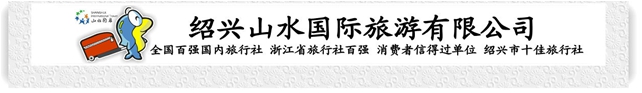 【经典桂林】桂林阳朔、三星船游大漓江、银子岩、世外桃源纯玩双高五日游( 1 号车)行程单行程安排费用说明其他说明产品编号317116941480Q出发地绍兴市目的地桂林市行程天数5去程交通高铁返程交通高铁参考航班高铁 二等座 杭州东-桂林北 参考车次G1505 （09:16-17:15）或其他车次  高铁 二等座 杭州东-桂林北 参考车次G1505 （09:16-17:15）或其他车次  高铁 二等座 杭州东-桂林北 参考车次G1505 （09:16-17:15）或其他车次  高铁 二等座 杭州东-桂林北 参考车次G1505 （09:16-17:15）或其他车次  高铁 二等座 杭州东-桂林北 参考车次G1505 （09:16-17:15）或其他车次  产品亮点◆全程入住商务型酒店！◆全程入住商务型酒店！◆全程入住商务型酒店！◆全程入住商务型酒店！◆全程入住商务型酒店！D1D1行程详情各集散地集合，根据高铁时间前往杭州东站，后乘坐高铁前往桂林。抵达后，专车接至酒店，后自由活动。用餐早餐：×     午餐：×     晚餐：×   住宿桂林D2D2行程详情古东瀑布-山水间-象鼻山-自由活动早餐后乘车前往桂林灵川县（车程约50分钟），游览【古东瀑布】（游览时间不少于2小时）您可自由呼吸清新空气，并在八瀑九潭中走珠戏瀑，嬉水狂欢，零距离亲密接触青山绿水。更可站在目前中国旅游景区高近百米长二百余米的旅游观光悬空吊桥上一睹国内独有的三千多亩三角枫林，每到秋冬或春夏时节展现在您眼前的都是不同的绝美画卷。（古东瀑布景区夏天如需攀爬瀑布必须换景区内安全装备，如：安全帽、草鞋、雨衣等费用10元/人起，请自行向景区购买）。下午游览【象鼻山】（游览时间不少于50分钟），象鼻山原名漓山，又叫仪山、沉水山，简称象山，位于桂林市滨江路位于广西省桂林市内桃花江与漓江汇流处，因酷似一只站在江边伸鼻豪饮漓江甘泉的巨象而得名，被人们称为桂林山水的象征。欣赏大型桂林风情歌舞秀【山水间】（观赏时间不少于1小时），山水间是集观赏性、艺术性一体的，将带给您一次美轮美奂、惊叹不已的全景式剧场观演体验。用餐早餐：含早     午餐：含午     晚餐：含晚   住宿桂林D3D3行程详情三星船游大漓江-银子岩-遇龙河多人漂早餐后乘车赴磨盘山码头，游百里画卷5A景区，【三星船游大漓江】（游览时间不少于4小时），可观奇峰倒影、九马画山、黄布倒影、碧水青山、牧童悠歌、渔翁闲吊等美景。游人仿佛置身于一幅流动的山水画之间，人称“百里漓江、百里画廊”。游览桂林喀斯特地貌溶洞奇观【银子岩】（游览时间不少于60分钟），银子岩溶洞是典型的喀斯特地貌，贯穿十二座山峰，属层楼式溶洞，洞内汇集了不同地质年代发育生长的钟乳石，有桂林最美岩洞之称，洞内汇集了高达数十米，雄、奇、幽、美，像银子似钻石的钟乳石。赠送游览【遇龙河多人漂流】（游览时间不少于30分钟，由于水上项目，水流速度不定，具体游览时间以景区实际情况为准，赠送项目不游览不退费用），遇龙河两岸山峰清秀迤逦，连绵起伏，树木繁荫。遇龙河的水如同绿色的翡翠，水筏飘摇。晚上自由闲逛阳朔西街（无车无导游陪同）阳朔西街是阳朔县城内最古老的街道，全长近800米，大理石路面，呈弯曲的S形，整条街道建筑凸显桂北民居特色，来此感受浓郁的异国风情。用餐早餐：含早     午餐：含午     晚餐：含晚   住宿阳朔D4D4行程详情刘三姐大观园/侗族民俗寨-世外桃源-日月双塔-返程早餐后参观【侗族民俗寨】（游览时间不少于120分钟），古老不宽的街道上铺着青石板，石板路两边是保存完好的老房子。现在还保留着许多一批古老的手工作坊，感受侗族人的风土人情。或游览【经典刘三姐大观园】（游览时间不少于90分钟）以歌会友、以歌传情、以歌为媒，体验与美丽的刘三姐对歌比试，被三姐相中的幸运游客还可得到抛出的绣球。后乘车前往遗落在人间的仙境——【世外桃源】（游览时间不少于60分钟）世外桃源主要由荷花池、苗族的建筑和生活习性和原始部落组成，“有良田美池桑竹之属”的桃源画境。后乘车前往游览登塔【日月双塔】（游览时间不少于40分钟）地处桂林市中心区，坐落在桂林城的中轴线上是新桂林的标识。赴桂林【市民超市】（游览时间不少于1小时）购买当地土特产馈赠亲友。后入住酒店。用餐早餐：含早     午餐：含午     晚餐：含晚   住宿桂林D5D5行程详情桂林北-杭州东-各集散地早餐后，根据返程高铁时间，前往桂林北站，乘坐高铁前往杭州东站，后专车接回各集散地结束行程。用餐早餐：X     午餐：X     晚餐：X   住宿无费用包含1.赠送项目：旅游包、帽！1.赠送项目：旅游包、帽！1.赠送项目：旅游包、帽！费用不包含旅游意外险、景区小交通、个人消费。旅游意外险、景区小交通、个人消费。旅游意外险、景区小交通、个人消费。预订须知15人以上成团，不成团提前5天通知！报名时请提供有效身份证复印件。温馨提示■温馨提示：本产品价格会根据实际成本变化作相应调整，同一团队会出现价格差异现象，以每位游客预定产品时的价格为该客人最终价格！■保险信息“安全出行 文明旅游”旅途中请自觉遵守社会公德，尊重当地习俗。